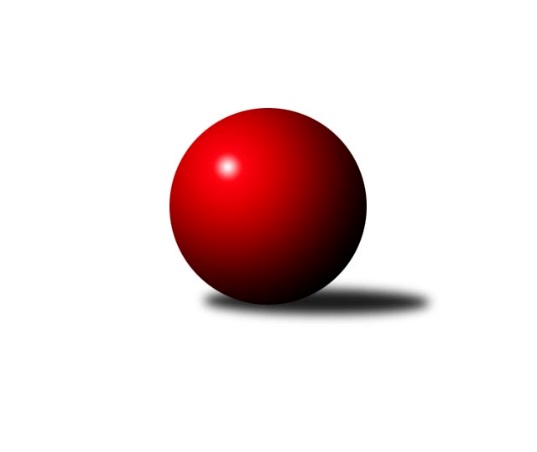 Č.3Ročník 2019/2020	24.5.2024 1.KLD D 2019/2020Statistika 3. kolaTabulka družstev:		družstvo	záp	výh	rem	proh	skore	sety	průměr	body	plné	dorážka	chyby	1.	KC Zlín	3	3	0	0	6 : 0 	(38.0 : 10.0)	1594	6	1079	515	22	2.	TJ Spartak Přerov	3	2	0	1	4 : 2 	(21.0 : 15.0)	1578	4	1080	498	22.7	3.	TJ Valašské Meziříčí	3	2	0	1	4 : 2 	(22.5 : 17.5)	1577	4	1083	494	23.3	4.	TJ Sokol Vracov	3	2	0	1	4 : 2 	(26.0 : 22.0)	1568	4	1076	492	28	5.	TJ Lokomotiva Valtice 	3	1	0	2	2 : 4 	(22.5 : 21.5)	1525	2	1047	479	28.7	6.	TJ Sokol Luhačovice	3	1	0	2	2 : 4 	(12.0 : 24.0)	1504	2	1032	473	25.3	7.	TJ Sokol Šanov	3	1	0	2	2 : 4 	(18.5 : 25.5)	1442	2	1036	406	36	8.	TJ Sokol Husovice	3	0	0	3	0 : 6 	(11.5 : 36.5)	1452	0	1020	432	42.3Tabulka doma:		družstvo	záp	výh	rem	proh	skore	sety	průměr	body	maximum	minimum	1.	TJ Sokol Vracov	2	2	0	0	4 : 0 	(16.0 : 16.0)	1590	4	1614	1566	2.	KC Zlín	2	2	0	0	4 : 0 	(24.0 : 8.0)	1540	4	1570	1509	3.	TJ Lokomotiva Valtice 	1	1	0	0	2 : 0 	(12.0 : 4.0)	1613	2	1613	1613	4.	TJ Spartak Přerov	1	1	0	0	2 : 0 	(9.0 : 7.0)	1602	2	1602	1602	5.	TJ Valašské Meziříčí	1	1	0	0	2 : 0 	(6.5 : 5.5)	1598	2	1598	1598	6.	TJ Sokol Luhačovice	2	1	0	1	2 : 2 	(9.0 : 11.0)	1549	2	1571	1526	7.	TJ Sokol Šanov	2	1	0	1	2 : 2 	(14.5 : 13.5)	1436	2	1488	1383	8.	TJ Sokol Husovice	1	0	0	1	0 : 2 	(2.0 : 14.0)	1372	0	1372	1372Tabulka venku:		družstvo	záp	výh	rem	proh	skore	sety	průměr	body	maximum	minimum	1.	KC Zlín	1	1	0	0	2 : 0 	(14.0 : 2.0)	1648	2	1648	1648	2.	TJ Valašské Meziříčí	2	1	0	1	2 : 2 	(16.0 : 12.0)	1567	2	1597	1537	3.	TJ Spartak Přerov	2	1	0	1	2 : 2 	(12.0 : 8.0)	1567	2	1610	1523	4.	TJ Sokol Vracov	1	0	0	1	0 : 2 	(10.0 : 6.0)	1546	0	1546	1546	5.	TJ Sokol Luhačovice	1	0	0	1	0 : 2 	(3.0 : 13.0)	1460	0	1460	1460	6.	TJ Sokol Šanov	1	0	0	1	0 : 2 	(4.0 : 12.0)	1449	0	1449	1449	7.	TJ Sokol Husovice	2	0	0	2	0 : 4 	(9.5 : 22.5)	1492	0	1539	1445	8.	TJ Lokomotiva Valtice 	2	0	0	2	0 : 4 	(10.5 : 17.5)	1482	0	1548	1415Tabulka podzimní části:		družstvo	záp	výh	rem	proh	skore	sety	průměr	body	doma	venku	1.	KC Zlín	3	3	0	0	6 : 0 	(38.0 : 10.0)	1594	6 	2 	0 	0 	1 	0 	0	2.	TJ Spartak Přerov	3	2	0	1	4 : 2 	(21.0 : 15.0)	1578	4 	1 	0 	0 	1 	0 	1	3.	TJ Valašské Meziříčí	3	2	0	1	4 : 2 	(22.5 : 17.5)	1577	4 	1 	0 	0 	1 	0 	1	4.	TJ Sokol Vracov	3	2	0	1	4 : 2 	(26.0 : 22.0)	1568	4 	2 	0 	0 	0 	0 	1	5.	TJ Lokomotiva Valtice 	3	1	0	2	2 : 4 	(22.5 : 21.5)	1525	2 	1 	0 	0 	0 	0 	2	6.	TJ Sokol Luhačovice	3	1	0	2	2 : 4 	(12.0 : 24.0)	1504	2 	1 	0 	1 	0 	0 	1	7.	TJ Sokol Šanov	3	1	0	2	2 : 4 	(18.5 : 25.5)	1442	2 	1 	0 	1 	0 	0 	1	8.	TJ Sokol Husovice	3	0	0	3	0 : 6 	(11.5 : 36.5)	1452	0 	0 	0 	1 	0 	0 	2Tabulka jarní části:		družstvo	záp	výh	rem	proh	skore	sety	průměr	body	doma	venku	1.	TJ Sokol Vracov	0	0	0	0	0 : 0 	(0.0 : 0.0)	0	0 	0 	0 	0 	0 	0 	0 	2.	TJ Sokol Šanov	0	0	0	0	0 : 0 	(0.0 : 0.0)	0	0 	0 	0 	0 	0 	0 	0 	3.	TJ Lokomotiva Valtice 	0	0	0	0	0 : 0 	(0.0 : 0.0)	0	0 	0 	0 	0 	0 	0 	0 	4.	TJ Spartak Přerov	0	0	0	0	0 : 0 	(0.0 : 0.0)	0	0 	0 	0 	0 	0 	0 	0 	5.	KC Zlín	0	0	0	0	0 : 0 	(0.0 : 0.0)	0	0 	0 	0 	0 	0 	0 	0 	6.	TJ Sokol Husovice	0	0	0	0	0 : 0 	(0.0 : 0.0)	0	0 	0 	0 	0 	0 	0 	0 	7.	TJ Sokol Luhačovice	0	0	0	0	0 : 0 	(0.0 : 0.0)	0	0 	0 	0 	0 	0 	0 	0 	8.	TJ Valašské Meziříčí	0	0	0	0	0 : 0 	(0.0 : 0.0)	0	0 	0 	0 	0 	0 	0 	0 Zisk bodů pro družstvo:		jméno hráče	družstvo	body	zápasy	v %	dílčí body	sety	v %	1.	Natálie Trochtová 	KC Zlín 	6	/	3	(100%)		/		(%)	2.	Adriana Svobodová 	KC Zlín 	6	/	3	(100%)		/		(%)	3.	Martina Kapustová 	TJ Lokomotiva Valtice   	6	/	3	(100%)		/		(%)	4.	Filip Vrzala 	KC Zlín 	6	/	3	(100%)		/		(%)	5.	Tomáš Koplík ml.	TJ Sokol Vracov 	6	/	3	(100%)		/		(%)	6.	Monika Kočí 	TJ Spartak Přerov 	4	/	2	(100%)		/		(%)	7.	Jakub Fabík 	TJ Spartak Přerov 	4	/	2	(100%)		/		(%)	8.	Kristýna Blechová 	TJ Sokol Šanov  	4	/	3	(67%)		/		(%)	9.	Nikola Tobolová 	TJ Valašské Meziříčí 	4	/	3	(67%)		/		(%)	10.	Samuel Kliment 	KC Zlín 	4	/	3	(67%)		/		(%)	11.	Martin Pavič 	TJ Valašské Meziříčí 	4	/	3	(67%)		/		(%)	12.	Eliška Fialová 	TJ Sokol Vracov 	4	/	3	(67%)		/		(%)	13.	Jan Lahuta 	TJ Sokol Luhačovice 	4	/	3	(67%)		/		(%)	14.	Michaela Beňová 	TJ Spartak Přerov 	4	/	3	(67%)		/		(%)	15.	Pavla Prečanová 	TJ Spartak Přerov 	2	/	1	(100%)		/		(%)	16.	Klára Trojanová 	TJ Sokol Vracov 	2	/	1	(100%)		/		(%)	17.	Nikola Plášková 	TJ Sokol Vracov 	2	/	1	(100%)		/		(%)	18.	Petr Bakaj ml.	TJ Sokol Šanov  	2	/	2	(50%)		/		(%)	19.	Martin Želev 	TJ Sokol Husovice 	2	/	2	(50%)		/		(%)	20.	Tereza Filipová 	TJ Lokomotiva Valtice   	2	/	2	(50%)		/		(%)	21.	Aneta Sedlářová 	TJ Sokol Šanov  	2	/	2	(50%)		/		(%)	22.	Marie Olejníková 	TJ Valašské Meziříčí 	2	/	3	(33%)		/		(%)	23.	Tomáš Slížek 	TJ Lokomotiva Valtice   	2	/	3	(33%)		/		(%)	24.	Eliška Koňaříková 	TJ Lokomotiva Valtice   	2	/	3	(33%)		/		(%)	25.	Ondřej Machálek 	TJ Sokol Husovice 	2	/	3	(33%)		/		(%)	26.	Michal Šmýd 	TJ Sokol Vracov 	2	/	3	(33%)		/		(%)	27.	Eliška Bártíková 	TJ Sokol Šanov  	0	/	1	(0%)		/		(%)	28.	Eliška Kudláčková 	TJ Sokol Luhačovice 	0	/	1	(0%)		/		(%)	29.	Matěj Sabo 	TJ Sokol Šanov  	0	/	2	(0%)		/		(%)	30.	Jakub Lahuta 	TJ Sokol Luhačovice 	0	/	3	(0%)		/		(%)	31.	Martin Sedlák 	TJ Sokol Husovice 	0	/	3	(0%)		/		(%)	32.	Michal Petráš 	TJ Sokol Luhačovice 	0	/	3	(0%)		/		(%)	33.	Ondřej Holas 	TJ Spartak Přerov 	0	/	3	(0%)		/		(%)	34.	Klaudie Kittlerová 	TJ Sokol Husovice 	0	/	3	(0%)		/		(%)Průměry na kuželnách:		kuželna	průměr	plné	dorážka	chyby	výkon na hráče	1.	TJ Spartak Přerov, 1-4	1599	1083	516	23.0	(399.9)	2.	TJ Valašské Meziříčí, 1-4	1573	1085	488	27.5	(393.3)	3.	TJ Sokol Luhačovice, 1-4	1563	1064	499	21.8	(390.8)	4.	TJ Sokol Vracov, 1-4	1560	1083	477	32.3	(390.1)	5.	TJ Lokomotiva Valtice, 1-4	1531	1057	474	26.0	(382.8)	6.	TJ Sokol Husovice, 1-4	1510	1042	468	36.0	(377.5)	7.	KC Zlín, 1-4	1488	1021	467	27.0	(372.1)	8.	Šanov, 1-4	1463	1038	425	34.0	(365.8)Nejlepší výkony na kuželnách:TJ Spartak Přerov, 1-4TJ Spartak Přerov	1602	2. kolo	Michaela Beňová 	TJ Spartak Přerov	572	2. koloTJ Valašské Meziříčí	1597	2. kolo	Jakub Fabík 	TJ Spartak Přerov	549	2. kolo		. kolo	Martin Pavič 	TJ Valašské Meziříčí	546	2. kolo		. kolo	Nikola Tobolová 	TJ Valašské Meziříčí	538	2. kolo		. kolo	Marie Olejníková 	TJ Valašské Meziříčí	513	2. kolo		. kolo	Monika Kočí 	TJ Spartak Přerov	481	2. kolo		. kolo	Ondřej Holas 	TJ Spartak Přerov	467	2. koloTJ Valašské Meziříčí, 1-4TJ Valašské Meziříčí	1598	3. kolo	Nikola Tobolová 	TJ Valašské Meziříčí	573	3. koloTJ Lokomotiva Valtice  	1548	3. kolo	Martin Pavič 	TJ Valašské Meziříčí	528	3. kolo		. kolo	Eliška Koňaříková 	TJ Lokomotiva Valtice  	525	3. kolo		. kolo	Martina Kapustová 	TJ Lokomotiva Valtice  	521	3. kolo		. kolo	Tomáš Slížek 	TJ Lokomotiva Valtice  	502	3. kolo		. kolo	Marie Olejníková 	TJ Valašské Meziříčí	497	3. koloTJ Sokol Luhačovice, 1-4TJ Spartak Přerov	1610	1. kolo	Jakub Fabík 	TJ Spartak Přerov	575	1. koloTJ Sokol Luhačovice	1571	2. kolo	Michaela Beňová 	TJ Spartak Přerov	561	1. koloTJ Sokol Vracov	1546	2. kolo	Jakub Lahuta 	TJ Sokol Luhačovice	551	1. koloTJ Sokol Luhačovice	1526	1. kolo	Tomáš Koplík ml.	TJ Sokol Vracov	540	2. kolo		. kolo	Jakub Lahuta 	TJ Sokol Luhačovice	535	2. kolo		. kolo	Eliška Fialová 	TJ Sokol Vracov	523	2. kolo		. kolo	Jan Lahuta 	TJ Sokol Luhačovice	519	2. kolo		. kolo	Michal Petráš 	TJ Sokol Luhačovice	517	2. kolo		. kolo	Jan Lahuta 	TJ Sokol Luhačovice	492	1. kolo		. kolo	Michal Šmýd 	TJ Sokol Vracov	483	2. koloTJ Sokol Vracov, 1-4TJ Sokol Vracov	1614	1. kolo	Tomáš Koplík ml.	TJ Sokol Vracov	557	1. koloTJ Sokol Vracov	1566	3. kolo	Tomáš Koplík ml.	TJ Sokol Vracov	551	3. koloTJ Sokol Husovice	1539	1. kolo	Ondřej Machálek 	TJ Sokol Husovice	540	1. koloTJ Spartak Přerov	1523	3. kolo	Eliška Fialová 	TJ Sokol Vracov	538	3. kolo		. kolo	Eliška Fialová 	TJ Sokol Vracov	537	1. kolo		. kolo	Michaela Beňová 	TJ Spartak Přerov	535	3. kolo		. kolo	Martin Sedlák 	TJ Sokol Husovice	528	1. kolo		. kolo	Klára Trojanová 	TJ Sokol Vracov	520	1. kolo		. kolo	Monika Kočí 	TJ Spartak Přerov	497	3. kolo		. kolo	Ondřej Holas 	TJ Spartak Přerov	491	3. koloTJ Lokomotiva Valtice, 1-4TJ Lokomotiva Valtice  	1613	2. kolo	Martina Kapustová 	TJ Lokomotiva Valtice  	547	2. koloTJ Sokol Šanov 	1449	2. kolo	Eliška Koňaříková 	TJ Lokomotiva Valtice  	538	2. kolo		. kolo	Tomáš Slížek 	TJ Lokomotiva Valtice  	528	2. kolo		. kolo	Petr Bakaj ml.	TJ Sokol Šanov 	512	2. kolo		. kolo	Tereza Filipová 	TJ Lokomotiva Valtice  	487	2. kolo		. kolo	Kristýna Blechová 	TJ Sokol Šanov 	473	2. kolo		. kolo	Matěj Sabo 	TJ Sokol Šanov 	464	2. koloTJ Sokol Husovice, 1-4KC Zlín	1648	2. kolo	Adriana Svobodová 	KC Zlín	563	2. koloTJ Sokol Husovice	1372	2. kolo	Samuel Kliment 	KC Zlín	544	2. kolo		. kolo	Filip Vrzala 	KC Zlín	541	2. kolo		. kolo	Natálie Trochtová 	KC Zlín	531	2. kolo		. kolo	Ondřej Machálek 	TJ Sokol Husovice	520	2. kolo		. kolo	Martin Sedlák 	TJ Sokol Husovice	473	2. kolo		. kolo	Klaudie Kittlerová 	TJ Sokol Husovice	379	2. koloKC Zlín, 1-4KC Zlín	1570	3. kolo	Filip Vrzala 	KC Zlín	533	3. koloKC Zlín	1509	1. kolo	Adriana Svobodová 	KC Zlín	520	3. koloTJ Sokol Luhačovice	1460	3. kolo	Samuel Kliment 	KC Zlín	517	3. koloTJ Lokomotiva Valtice  	1415	1. kolo	Natálie Trochtová 	KC Zlín	516	3. kolo		. kolo	Adriana Svobodová 	KC Zlín	512	1. kolo		. kolo	Filip Vrzala 	KC Zlín	506	1. kolo		. kolo	Jakub Lahuta 	TJ Sokol Luhačovice	500	3. kolo		. kolo	Natálie Trochtová 	KC Zlín	491	1. kolo		. kolo	Jan Lahuta 	TJ Sokol Luhačovice	483	3. kolo		. kolo	Martina Kapustová 	TJ Lokomotiva Valtice  	478	1. koloŠanov, 1-4TJ Valašské Meziříčí	1537	1. kolo	Petr Bakaj ml.	TJ Sokol Šanov 	539	3. koloTJ Sokol Šanov 	1488	3. kolo	Kristýna Blechová 	TJ Sokol Šanov 	534	1. koloTJ Sokol Husovice	1445	3. kolo	Marie Olejníková 	TJ Valašské Meziříčí	523	1. koloTJ Sokol Šanov 	1383	1. kolo	Nikola Tobolová 	TJ Valašské Meziříčí	509	1. kolo		. kolo	Martin Pavič 	TJ Valašské Meziříčí	505	1. kolo		. kolo	Martin Želev 	TJ Sokol Husovice	504	3. kolo		. kolo	Martin Sedlák 	TJ Sokol Husovice	486	3. kolo		. kolo	Aneta Sedlářová 	TJ Sokol Šanov 	478	3. kolo		. kolo	Matěj Sabo 	TJ Sokol Šanov 	471	3. kolo		. kolo	Kristýna Blechová 	TJ Sokol Šanov 	466	3. koloČetnost výsledků:	2.0 : 0.0	9x	0.0 : 2.0	3x